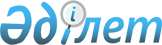 Солтүстік Қазақстан облысы Шал ақын ауданы мәслихатының 2021 жылғы 30 желтоқсандағы № 17/1 "2022-2024 жылдарға арналған Шал ақын ауданы Сергеевка қаласының бюджетін бекіту туралы" шешіміне өзгерістер енгізу туралыСолтүстік Қазақстан облысы Шал ақын ауданы мәслихатының 2022 жылғы 17 наурыздағы № 19/2 шешімі
      Солтүстік Қазақстан облысы Шал ақын ауданының мәслихаты ШЕШТІ:
      1. Солтүстік Қазақстан облысы Шал ақын ауданы мәслихатының "2022-2024 жылдарға арналған Шал ақын ауданы Сергеевка қаласының бюджетін бекіту туралы" 2021 жылғы 30 желтоқсандағы № 17/1 шешіміне келесі өзгерістер енгізілсін:
      1-тармақ жаңа редакцияда жазылсын:
      "1. 2022-2024 жылдарға арналған Шал акын ауданы Сергеевка қаласының бюджеті тиісінше 1, 2, 3-қосымшаларға сәйкес, соның ішінде 2022 жылға келесі көлемдерде бекітілсін:
      1) кірістер – 86 894 мың теңге:
      салықтық түсімдер – 49 150 мың теңге;
      салықтық емес түсімдер – 0 мың теңге;
      негізгі капиталды сатудан түсетін түсімдер – 0 мың теңге;
      трансферттер түсімі – 37 744 мың теңге;
      2) шығындар – 90 898,5 мың теңге;
      3) таза бюджеттік кредиттеу – 0 мың теңге: 
      бюджеттік кредиттер – 0 мың теңге;
      бюджеттік кредиттерді өтеу – 0 мың теңге;
      4) қаржы активтерімен операциялар бойынша сальдо – 0 мың теңге:
      қаржы активтерін сатып алу - 0 мың теңге;
      мемлекеттің қаржы активтерін сатудан түсетін түсімдер – 0 мың теңге;
      5) бюджет тапшылығы (профициті) – -4 004,5 мың теңге;
      6) бюджет тапшылығын қаржыландыру (профицитін пайдалану) – 4 004,5 мың теңге:
      қарыздар түсімі – 0 мың теңге;
      қарыздарды өтеу – 0 мың теңге;
      бюджет қаражатының пайдаланылатын қалдықтары – 4 004,5 мың теңге.";
      көрсетілген шешімнің 1-қосымшасы осы шешімнің қосымшасына сәйкес жана редакцияда жазылсын.
      2. Осы шешім 2022 жылғы 1 қаңтардан бастап қолданысқа енгізіледі. 2022 жылға арналған Шал ақын ауданы Сергеевка қаласының бюджеті
					© 2012. Қазақстан Республикасы Әділет министрлігінің «Қазақстан Республикасының Заңнама және құқықтық ақпарат институты» ШЖҚ РМК
				
      Солтүстік Қазақстан облысыШал ақын ауданы мәслихатының хатшысы 

Ө. Әмрин
Солтүстік Қазақстан облысыШал ақын ауданы мәслихатының2022 жылғы 17 наурыздағы № 19/2шешіміне қосымшаСолтүстік Қазақстан облысыШал ақын ауданы мәслихатының2021 жылғы 30 желтоқсандағы № 17/1шешіміне 1-қосымша
Санаты
Сыныбы
Сыныбы
Кіші сыныбы
Атауы
Сомасы, мың теңге
1
2
2
3
4
5
1) Кірістер:
86 894
1
Салықтық түсімдер
49 150
04
04
Меншiкке салынатын салықтар
45 150
1
Мүлiкке салынатын салықтар
1 000
3
Жер салығы
13 800
4
Көлiк құралдарына салынатын салық
30 350
05
05
Тауарларға, жұмыстарға және қызметтерге салынатын iшкi салықтар 
4 000
3
Табиғи және басқа да ресурстарды пайдаланғаны үшін түсетін түсімдер
4 000
4
Трансферттердің түсімдері
37 744
02
02
Мемлекеттiк басқарудың жоғары тұрған органдарынан түсетiн трансферттер
37 744
3
Аудандардың (облыстық маңызы бар қаланың) бюджетінен трансферттер
37 744
Функционалдық топ
Функционалдық топ
Функционалдық топ
Функционалдық топ
Атауы
Сомасы, мың теңге
Кіші функция
Кіші функция
Кіші функция
Атауы
Сомасы, мың теңге
Бюджеттік бағдарламалардың әкімшісі
Бюджеттік бағдарламалардың әкімшісі
Атауы
Сомасы, мың теңге
Бағдарлама
Атауы
Сомасы, мың теңге
2) Шығындар:
90 898,5
01
Жалпы сипаттағы мемлекеттiк қызметтер
42 610
1
Мемлекеттiк басқарудың жалпы функцияларын орындайтын өкiлдi, атқарушы және басқа органдар
42 610
124
Аудандық маңызы бар қала, ауыл, кент, ауылдық округ әкімінің аппараты
42 610
001
Аудандық маңызы бар қала, ауыл, кент, ауылдық округ әкімінің қызметін қамтамасыз ету жөніндегі қызметтер
42 610
07
Тұрғын үй-коммуналдық шаруашылық
36 684
3
Елді-мекендерді көркейту
36 684
124
Аудандық маңызы бар қала, ауыл, кент, ауылдық округ әкімінің аппараты
36 684
009
Елді мекендердің санитариясын қамтамасыз ету
11 620
010
Жерлеу орындарын ұстау және туыстары жоқ адамдарды жерлеу
500
011
Елді мекендерді абаттандыру мен көгалдандыру
24 564
12
Көлiк және коммуникация
11 601
1
Автомобиль көлiгi
11 601
124
Аудандық маңызы бар қала, ауыл, кент, ауылдық округ әкімінің аппараты
11 601
012
Аудандық маңызы бар қалаларда, ауылдарда, кенттерде, ауылдық округтерде автомобиль жолдарын салу және реконструкциялау
101
013
Аудандық маңызы бар қалаларда, ауылдарда, кенттерде, ауылдық округтерде автомобиль жолдарының жұмыс істеуін қамтамасыз ету
11 500
15
Трансферттер
3,5
1
Трансферттер
3,5
124
Аудандық маңызы бар қала, ауыл, кент, ауылдық округ әкімінің аппараты
3,5
048
Пайдаланылмаған (толық пайдаланылмаған) нысаналы трансферттерді қайтару
3,5
3) Таза бюджеттік кредиттеу
0
Бюджеттік кредиттер
0
Бюджеттік кредиттерді өтеу
0
4) Қаржы активтерімен операциялар бойынша сальдо
0
Қаржы активтерін сатып алу
0
Мемлекеттің қаржы активтерін сатудан түсетін түсімдер
0
5) Бюджет тапшылығы (профициті)
-4 004,5
6) Бюджет тапшылығын қаржыландыру (профицитін пайдалану)
4 004,5
Қарыздар түсімдері
0
Қарыздарды өтеу
0
Санаты
Сыныбы
Сыныбы
Кіші сыныбы
Атауы
Сомасы, мың теңге
1
2
2
3
4
5
8
Бюджет қаражатының пайдаланылатын қалдықтары
4 004,5
01
01
Бюджет қаражаты қалдықтары
4 004,5
1 
Бюджет қаражатының бос қалдықтары
4 004,5